« Жизнь -бесценный дар»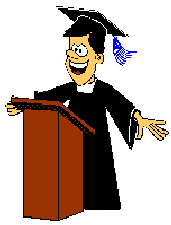 ___________________________________________________________________________________________________________________________________________________________________________________________________________________________________________________________________________________________________________________________________________________________________________________________________________________________________________________________________________________________________________________________________________________________________________________________________________________________________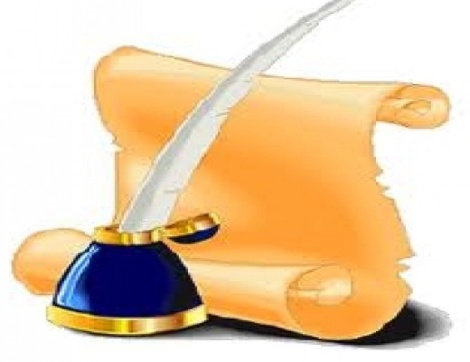 Life -1
Life is a challenge, meet it. 
Life is a duty, complete it. 
Life is a game, play it. 
Life is costly, care for it. 
Life is wealth, keep it. 
Life is mystery, know it. 
Life is love, enjoy it. _________________________________________________________________________________________________________________________________________________________________________________________________________________________________________________________________________________________________________________________________________________________________________________________________________________________________________________________________________________________________________________________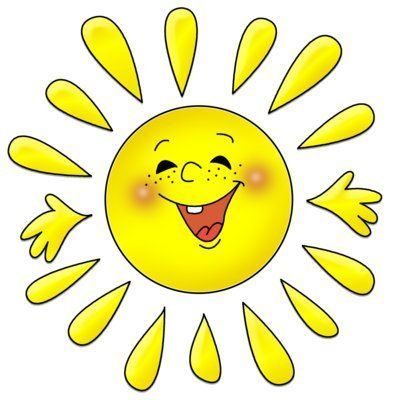 
2Life is a promise, fulfill it. 
Life is sorrow, overcome it. 
Life is a song, sing it. 
Life is a struggle, accept it. 
Life is a tragedy, confront it. 
Life is an opportunity, benefit from it. 
Life is beauty, admire it. ______________________________________________________________________________________________________________________________________________________________________________________________________________________________________________________________________________________________________________________________________________________________________________3
Life is bliss, taste it. 
Life is a dream, realize it. 
Life is a challenge, meet it. 
Life is an adventure, dare it. 
Life is luck, make it. 
Life is too precious, do not destroy it. 
Life is life, fight for it. 
______________________________________________________________________________________________________________________________________________________________________________________________________________________________________________________________________________________________________________________________________________________________________________________________________________________________СЛОВАРЬ:Challenge- вызов meet  - встречать
duty- долг, обязанностьcomplete-  исполнять
game- игра play- сыграй
 costly- цена, стоимостьcare- заботится, беречь
 wealth- богатство keep- хранить
 mystery- тайнаknow –знать, познать
love –любовьenjoy-  наслаждаться
promise- обещание fulfill- выполнять, осуществить
 sorrow- горе, печаль, скорбь overcome -побороть, преодолеть
song -песня sing- воспевать
struggle- бороться, борьба accept- принимать
 tragedy- трагедия confront- перебороть 
opportunity- удобный случай, возможность benefit- выгода, милость
 beauty- красота admire- восхищаться
 bliss- блаженство, счастье taste- вкус, склонность
 dream- сон, мечта realize- осуществлять, реализовать
challenge- вызов meet- принимать
adventure- приключение dare- сметь, отважиться, испытать 
 luck- удача make- делать, проводить, совершать, поймать
 precious- драгоценный destroy –разрушать, уничтожать
 fight- сражаться, бороться МОИ ЖИЗНЕННЫЕ ЦЕЛИ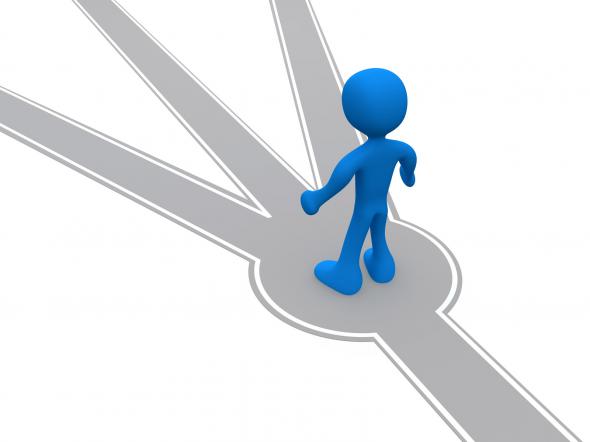 